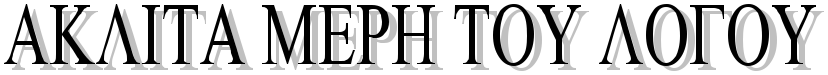 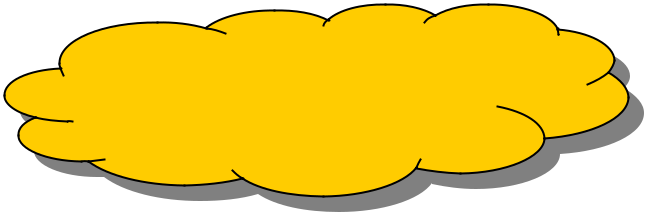   ΟΙ   ΣΥΝΔΕΣΜΟΙ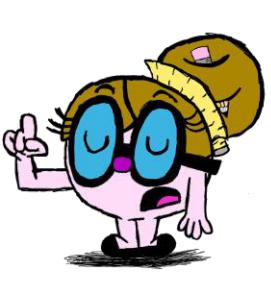 Οι σύνδεσμοι είναι οι άκλιτες λέξεις που συνδέουν λέξεις, φράσεις ή προτάσεις.Παραδείγματα:Ο αγώνας αναβλήθηκε. Έβρεχε πολύ.  	    Ο αγώνας αναβλήθηκε επειδή έβρεχε πολύ .Ήρθαν τα αγόρια. Ήρθαν τα κορίτσια.              Ήρθαν τα αγόρια  και  τα κορίτσια.Οι σύνδεσμοι διακρίνονται στις παρακάτω  κατηγορίες:ΑΣΚΗΣΕΙΣΣυμπλήρωσε με τον σύνδεσμο που ταιριάζει και ανάφερε σε ποια κατηγορία ανήκει:Θα μείνουμε …………… θα φύγουμε;		           …………………………………Ήταν  λίγοι  ……………………  γενναίοι. 		   …………………………………Ο Μάριος  ……………  η Βάσω είναι καλοί μαθητές.	        …………………………Θα προλάβαινες ……………  ξεκινούσες νωρίτερα.              ………………………………Κάναμε ησυχία …………………  μπήκε η δασκάλα στην τάξη.             ………………………………Είχε τόση ζέστη ………………  όλη τη μέρα ήμασταν στη θάλασσα.          ………………………Χτες έμαθα ……………  ήσουν άρρωστος.                ……………………………Καλύτερα μιας ώρας ελεύθερη ζωή  …………………  σαράντα χρόνια σκλαβιά  και φυλακή.                                                ……………………………………Δεν πήγαμε εκδρομή  ……………………  έβρεχε όλη μέρα.               …………………………………………………  ξανανοίξουν τα σχολεία θα ξαναβρεθώ με τους συμμαθητές μου.            …………………………………Φτιάξε δικές σου προτάσεις χρησιμοποιώντας συνδέσμους:………………………………………………………………………………………………………………………………………………………………………………………………………………………………………………………………………………………………………………………………………………………………………………………………………………………………………………………………………………………………………………………………………………………………………………………………………………………………………………………………………………………………………………………………………………………………………………………………………………………………………………………………………………………………………………………………………………………………………………………………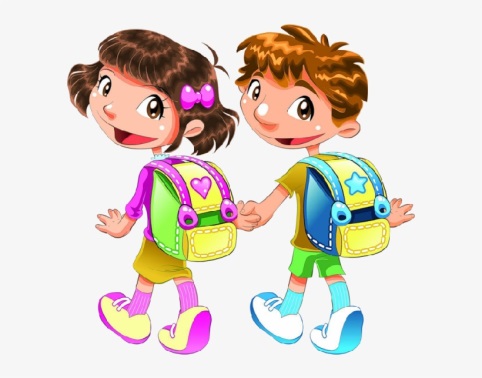 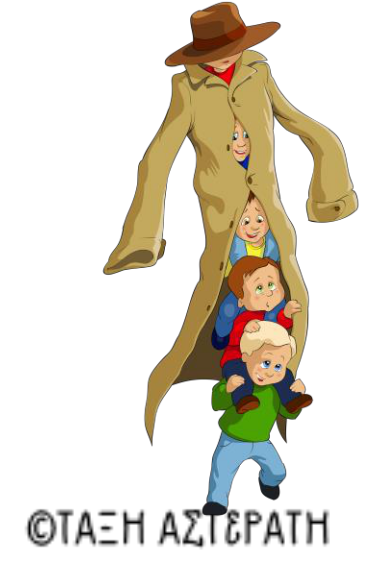 ΕΙΔΗΣΥΝΔΕΣΜΟΙΣυμπλεκτικοίκαι, ούτε, μήτε, ουδέ, μηδέΔιαχωριστικοίή, είτεΑντιθετικοίαλλά, ωστόσο, όμως, ενώ, αν και, μολονότι, μόνο, μα, παράΣυμπερασματικοίώστε, λοιπόν, άρα, που, επομένωςΕπεξηγηματικόςδηλαδήΕιδικοίότι ,πως, που,Ειδικοίότι ,πως, που,Χρονικοίόταν, σαν, ενώ, αφού, μόλις, πριν να, προτού, καθώς, όποτε, αφότου, όσο που, ωσότουΑιτιολογικοίγιατί, επειδή, αφούΥποθετικοίαν, εάν, σαν, άμαΤελικοίνα, για ναΑποτελεσματικοίώστε (να), πουΔιστακτικοίμην, μήπωςΣυγκριτικόςπαρά